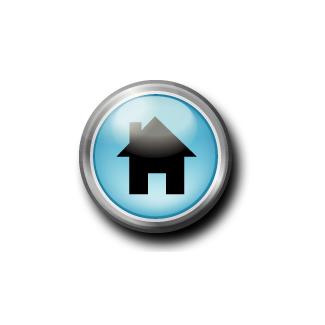 Johnston County Regional Housing CommitteeNC Balance of State Continuum of CareConference Room – Johnston County Mental Health CenterThursday, June 20, 2013 – 10:30 AMAgenda Welcome and Call to OrderIntroductionsApproval of May 16, 2013 MinutesESG Funding Update BoS Steering Committee Meeting Updates from 6/4/13 Targeting Program Update – Thea CraftVote for replacement of BoS Regional LeadAnnouncementsNext Meeting – July 18, 2013 at 10:30 am – Johnston County Mental Health Center Conference Room                         